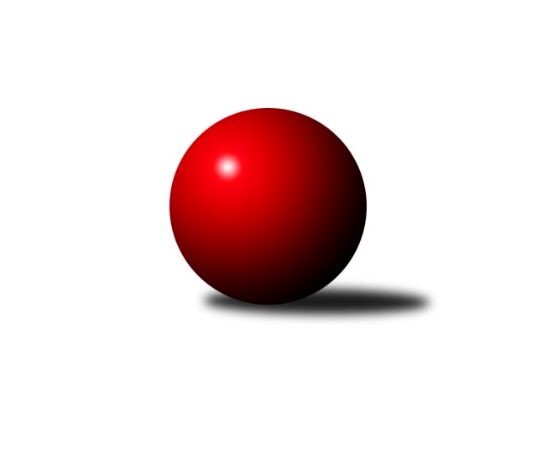 Č.1Ročník 2020/2021	20.9.2020Nejlepšího výkonu v tomto kole: 1802 dosáhlo družstvo: SK Skalice BKrajský přebor Libereckého kraje 2020/2021Výsledky 1. kolaSouhrnný přehled výsledků:TJ Sokol Blíževedly B	- SK Šluknov B	1:5	1574:1652	3.5:4.5	18.9.SK Skalice B	- TJ Kuželky Česká Lípa B	4:2	1802:1673	6.0:2.0	18.9.TJ Dynamo Liberec	- TJ Doksy C	5:1	1730:1525	6.0:2.0	18.9.TJ Doksy B	- TJ Kuželky Česká Lípa C	4:2	1502:1406	5.0:3.0	19.9.TJ Sokol Blíževedly A	- SK Skalice C	6:0	1729:1570	6.0:2.0	19.9.TJ Spartak Chrastava	- TJ Lokomotiva Liberec B		dohrávka		1.10.SK Skalice C	- TJ Sokol Blíževedly B	3:3	1698:1675	3.0:5.0	11.9.Tabulka družstev:	1.	TJ Sokol Blíževedly A	1	1	0	0	6.0 : 0.0 	6.0 : 2.0 	 1729	2	2.	TJ Dynamo Liberec	1	1	0	0	5.0 : 1.0 	6.0 : 2.0 	 1730	2	3.	SK Šluknov B	1	1	0	0	5.0 : 1.0 	4.5 : 3.5 	 1652	2	4.	SK Skalice B	1	1	0	0	4.0 : 2.0 	6.0 : 2.0 	 1802	2	5.	TJ Doksy B	1	1	0	0	4.0 : 2.0 	5.0 : 3.0 	 1502	2	6.	TJ Sokol Blíževedly B	2	0	1	1	4.0 : 8.0 	8.5 : 7.5 	 1625	1	7.	SK Skalice C	2	0	1	1	3.0 : 9.0 	5.0 : 11.0 	 1634	1	8.	TJ Spartak Chrastava	0	0	0	0	0.0 : 0.0 	0.0 : 0.0 	 0	0	9.	TJ Lokomotiva Liberec B	0	0	0	0	0.0 : 0.0 	0.0 : 0.0 	 0	0	10.	TJ Kuželky Česká Lípa C	1	0	0	1	2.0 : 4.0 	3.0 : 5.0 	 1406	0	11.	TJ Kuželky Česká Lípa B	1	0	0	1	2.0 : 4.0 	2.0 : 6.0 	 1673	0	12.	TJ Doksy C	1	0	0	1	1.0 : 5.0 	2.0 : 6.0 	 1525	0Podrobné výsledky kola:	 TJ Sokol Blíževedly B	1574	1:5	1652	SK Šluknov B	Miloš Merkl	 	 201 	 201 		402 	 0:2 	 453 	 	221 	 232		Petr Tichý	Aneta Kuchyňková	 	 200 	 191 		391 	 1.5:0.5 	 346 	 	155 	 191		Jan Marušák	Radim Houžvička	 	 188 	 218 		406 	 1:1 	 424 	 	221 	 203		Anita Morkusová	Ludmila Tomášková	 	 203 	 172 		375 	 1:1 	 429 	 	201 	 228		Dušan Knoblochrozhodčí: Hájek PavelNejlepší výkon utkání: 453 - Petr Tichý	 SK Skalice B	1802	4:2	1673	TJ Kuželky Česká Lípa B	Ladislav Javorek st.	 	 237 	 195 		432 	 1:1 	 436 	 	199 	 237		Jaroslav Košek	Petr Tregner	 	 229 	 232 		461 	 2:0 	 424 	 	203 	 221		Dan Paszek	Eduard Kezer st.	 	 255 	 255 		510 	 2:0 	 400 	 	211 	 189		Petr Jeník	Miroslava Löffelmannová	 	 207 	 192 		399 	 1:1 	 413 	 	185 	 228		Jiří Coubalrozhodčí: Ladislav Javorek st.Nejlepší výkon utkání: 510 - Eduard Kezer st.	 TJ Dynamo Liberec	1730	5:1	1525	TJ Doksy C	Emílie Císařovská	 	 165 	 206 		371 	 2:0 	 326 	 	156 	 170		Michal Valeš	Vojtěch Trojan	 	 244 	 232 		476 	 2:0 	 340 	 	164 	 176		Kamila Klímová	Marek Valenta	 	 176 	 207 		383 	 1:1 	 418 	 	220 	 198		Natálie Kozáková	Ladislav Wajsar ml.	 	 232 	 268 		500 	 1:1 	 441 	 	250 	 191		Jakub Šimonrozhodčí: Nejlepší výkon utkání: 500 - Ladislav Wajsar ml.	 TJ Doksy B	1502	4:2	1406	TJ Kuželky Česká Lípa C	Václav Bláha st.	 	 192 	 170 		362 	 1:1 	 380 	 	158 	 222		Marie Kubánková	Miloslav Šimon	 	 205 	 203 		408 	 2:0 	 321 	 	144 	 177		Dana Bílková	Michal Stejskal	 	 157 	 176 		333 	 0:2 	 359 	 	172 	 187		Libuše Lapešová	Marek Kozák	 	 188 	 211 		399 	 2:0 	 346 	 	162 	 184		Václav Žitnýrozhodčí: Marek KozákNejlepší výkon utkání: 408 - Miloslav Šimon	 TJ Sokol Blíževedly A	1729	6:0	1570	SK Skalice C	Jiří Přeučil	 	 235 	 215 		450 	 2:0 	 418 	 	205 	 213		Robert Křenek	Pavel Hájek	 	 210 	 190 		400 	 1:1 	 382 	 	186 	 196		Jiří Horník	Alois Veselý	 	 210 	 209 		419 	 1:1 	 404 	 	218 	 186		Petr Hňoupek	Josef Matějka	 	 207 	 253 		460 	 2:0 	 366 	 	185 	 181		Libor Křenekrozhodčí: Hájek PavelNejlepší výkon utkání: 460 - Josef Matějka	 SK Skalice C	1698	3:3	1675	TJ Sokol Blíževedly B	Libor Křenek	 	 224 	 243 		467 	 2:0 	 368 	 	171 	 197		Aneta Kuchyňková	Martin Foltyn	 	 222 	 215 		437 	 0:2 	 447 	 	227 	 220		Radim Houžvička	Petr Hňoupek	 	 210 	 178 		388 	 0:2 	 445 	 	237 	 208		Miloš Merkl	Jiří Horník	 	 191 	 215 		406 	 1:1 	 415 	 	225 	 190		Ludmila Tomáškovározhodčí: Oldřich VlasákNejlepší výkon utkání: 467 - Libor KřenekPořadí jednotlivců:	jméno hráče	družstvo	celkem	plné	dorážka	chyby	poměr kuž.	Maximum	1.	Eduard Kezer  st.	SK Skalice B	510.00	316.0	194.0	3.0	1/1	(510)	2.	Ladislav Wajsar  ml.	TJ Dynamo Liberec	500.00	324.0	176.0	2.0	1/1	(500)	3.	Vojtěch Trojan 	TJ Dynamo Liberec	476.00	305.0	171.0	2.0	1/1	(476)	4.	Petr Tregner 	SK Skalice B	461.00	311.0	150.0	6.0	1/1	(461)	5.	Josef Matějka 	TJ Sokol Blíževedly A	460.00	336.0	124.0	7.0	1/1	(460)	6.	Petr Tichý 	SK Šluknov B	453.00	285.0	168.0	2.0	1/1	(453)	7.	Jiří Přeučil 	TJ Sokol Blíževedly A	450.00	282.0	168.0	2.0	1/1	(450)	8.	Jakub Šimon 	TJ Doksy C	441.00	309.0	132.0	10.0	1/1	(441)	9.	Jaroslav Košek 	TJ Kuželky Česká Lípa B	436.00	293.0	143.0	6.0	1/1	(436)	10.	Ladislav Javorek  st.	SK Skalice B	432.00	292.0	140.0	11.0	1/1	(432)	11.	Dušan Knobloch 	SK Šluknov B	429.00	286.0	143.0	3.0	1/1	(429)	12.	Radim Houžvička 	TJ Sokol Blíževedly B	426.50	299.0	127.5	8.5	2/2	(447)	13.	Anita Morkusová 	SK Šluknov B	424.00	299.0	125.0	6.0	1/1	(424)	14.	Dan Paszek 	TJ Kuželky Česká Lípa B	424.00	301.0	123.0	13.0	1/1	(424)	15.	Miloš Merkl 	TJ Sokol Blíževedly B	423.50	302.5	121.0	10.0	2/2	(445)	16.	Alois Veselý 	TJ Sokol Blíževedly A	419.00	296.0	123.0	10.0	1/1	(419)	17.	Natálie Kozáková 	TJ Doksy C	418.00	292.0	126.0	6.0	1/1	(418)	18.	Libor Křenek 	SK Skalice C	416.50	298.5	118.0	14.0	2/2	(467)	19.	Jiří Coubal 	TJ Kuželky Česká Lípa B	413.00	298.0	115.0	11.0	1/1	(413)	20.	Miloslav Šimon 	TJ Doksy B	408.00	292.0	116.0	6.0	1/1	(408)	21.	Pavel Hájek 	TJ Sokol Blíževedly A	400.00	273.0	127.0	11.0	1/1	(400)	22.	Petr Jeník 	TJ Kuželky Česká Lípa B	400.00	310.0	90.0	17.0	1/1	(400)	23.	Marek Kozák 	TJ Doksy B	399.00	271.0	128.0	7.0	1/1	(399)	24.	Miroslava Löffelmannová 	SK Skalice B	399.00	319.0	80.0	23.0	1/1	(399)	25.	Petr Hňoupek 	SK Skalice C	396.00	289.0	107.0	17.5	2/2	(404)	26.	Ludmila Tomášková 	TJ Sokol Blíževedly B	395.00	278.0	117.0	11.0	2/2	(415)	27.	Jiří Horník 	SK Skalice C	394.00	276.0	118.0	11.0	2/2	(406)	28.	Marek Valenta 	TJ Dynamo Liberec	383.00	297.0	86.0	20.0	1/1	(383)	29.	Marie Kubánková 	TJ Kuželky Česká Lípa C	380.00	274.0	106.0	11.0	1/1	(380)	30.	Aneta Kuchyňková 	TJ Sokol Blíževedly B	379.50	278.0	101.5	19.0	2/2	(391)	31.	Emílie Císařovská 	TJ Dynamo Liberec	371.00	277.0	94.0	12.0	1/1	(371)	32.	Václav Bláha  st.	TJ Doksy B	362.00	267.0	95.0	16.0	1/1	(362)	33.	Libuše Lapešová 	TJ Kuželky Česká Lípa C	359.00	265.0	94.0	17.0	1/1	(359)	34.	Jan Marušák 	SK Šluknov B	346.00	248.0	98.0	15.0	1/1	(346)	35.	Václav Žitný 	TJ Kuželky Česká Lípa C	346.00	251.0	95.0	9.0	1/1	(346)	36.	Kamila Klímová 	TJ Doksy C	340.00	254.0	86.0	16.0	1/1	(340)	37.	Michal Stejskal 	TJ Doksy B	333.00	256.0	77.0	22.0	1/1	(333)	38.	Michal Valeš 	TJ Doksy C	326.00	235.0	91.0	15.0	1/1	(326)	39.	Dana Bílková 	TJ Kuželky Česká Lípa C	321.00	242.0	79.0	19.0	1/1	(321)		Martin Foltyn 	SK Skalice C	437.00	312.0	125.0	13.0	1/2	(437)		Robert Křenek 	SK Skalice C	418.00	302.0	116.0	9.0	1/2	(418)Sportovně technické informace:Starty náhradníků:registrační číslo	jméno a příjmení 	datum startu 	družstvo	číslo startu
Hráči dopsaní na soupisku:registrační číslo	jméno a příjmení 	datum startu 	družstvo	13645	Pavel Hájek	19.09.2020	TJ Sokol Blíževedly A	25502	Aneta Kuchyňková	11.09.2020	TJ Sokol Blíževedly B	16381	Josef Matějka	19.09.2020	TJ Sokol Blíževedly A	Program dalšího kola:2. kolo23.9.2020	st	17:00	TJ Kuželky Česká Lípa B - TJ Dynamo Liberec	23.9.2020	st	17:00	TJ Kuželky Česká Lípa C - SK Šluknov B	24.9.2020	čt	17:00	TJ Lokomotiva Liberec B - TJ Sokol Blíževedly A	25.9.2020	pá	17:00	TJ Doksy C - TJ Spartak Chrastava	26.9.2020	so	9:00	TJ Doksy B - SK Skalice B	Nejlepší šestka kola - absolutněNejlepší šestka kola - absolutněNejlepší šestka kola - absolutněNejlepší šestka kola - absolutněNejlepší šestka kola - dle průměru kuželenNejlepší šestka kola - dle průměru kuželenNejlepší šestka kola - dle průměru kuželenNejlepší šestka kola - dle průměru kuželenNejlepší šestka kola - dle průměru kuželenPočetJménoNázev týmuVýkonPočetJménoNázev týmuPrůměr (%)Výkon1xEduard Kezer st.Skalice B5101xLadislav Wajsar ml.Dyn. Liberec B122.445001xLadislav Wajsar ml.Dyn. Liberec B5001xEduard Kezer st.Skalice B119.165101xVojtěch TrojanDyn. Liberec B4761xVojtěch TrojanDyn. Liberec B116.564761xPetr TregnerSkalice B4611xJosef MatějkaBlíževedly A112.84601xJosef MatějkaBlíževedly A4601xPetr TichýŠluknov B111.084531xPetr TichýŠluknov B4531xJiří PřeučilBlíževedly A110.34450